Zondag 20 maart 2022 vanaf 14u00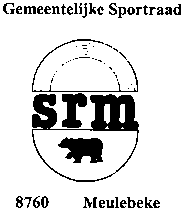 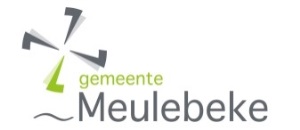 17de Veldloop MeulebekeSportraad Meulebeke m.m.v. W.VL.V.T.A.V.4de wedstrijd v/h 3de Vayamundo Veldloopcriterium voor Vrije Sporters 2022 Veldloop voor alle niet-aangeslotenen bij de I.A.A.F. en leden Vrije SportersReeks		Categorie				Geboortejaar			AfstandReeks 1		Meisjes kuikentjes			2017 en later		 (start-finish)Reeks 2		Jongens kuikentjes			2017 en later		 (start-finish)Reeks 3		Meisjes eendjes				2016-2015		270 m (1 ronde)Reeks 4		Jongens eendjes			2016-2015		270 m (1 ronde)Reeks 5		Meisjes benjamins			2014-2013		700 m (1 ronde) Reeks 6		Jongens benjamins			2014-2013		700 m (1 ronde)Reeks 7		G- sporters				Alle leeftijden		900 m (1 ronde)Reeks 8		Meisjes pupillen			2012-2011		900 m (1 ronde)Reeks 9		Jongens pupillen			2012-2011		900 m (1 ronde)Reeks 10	Meisjes miniemen			2010-2009		1350 m (2 ronden)Reeks 11	Jongens miniemen			2010-2009		1750 m (2 ronden)Reeks 12	Volkscross/Familieloop d/h 		Alle leeftijden		 (2 ronden) Reeks 13	Meisjes kadetten			2008-2007		1750 m (2 ronden)                     	Meisjes scholieren			2006-2005		1750 m (2 ronden) Reeks 14	Jongens kadetten			2008-2007		2600 m (3 ronden)		Jongens scholieren			2006-2005		2600 m (3 ronden)Reeks 15	Dames juniores				2004-2002		 (3 ronden)		Dames seniores 1			2001-1992		 (3 ronden)		Dames seniores 2			1991-1982		 (3 ronden)Reeks 16	Dames sportiva’s 1			1981-1972		1750 m (2 ronden)		Dames sportiva’s 2			1971-1962		 (2 ronden)		Dames sportiva’s 3			1961 en vroeger	 (2 rondenReeks 17	Heren veteranen 1			1981-1972		3500 m (4 ronden)Reeks 18	Heren veteranen 2			1971-1962		 (4 ronden)		Heren veteranen 3			1961 en vroeger	 (4 ronden)Reeks 19	Heren juniors				2004-2002		 (5 ronden)		Heren seniors 1				2001-1992		 (5 ronden)		Heren seniors 2				1991-1982		 (5 ronden)Parcours: Domein Ter Borcht (ingang via Ter Borchtlaan en Ingelmunstersteenweg) Inschrijven, kleedkamers, prijsuitreiking: Sport- en Recreatiecentrum Ter BorchtInschrijvingsbijdrage: € 2,00 voor leden W.VL.V.T.A.V., € 4,00 voor niet-leden, € 2,00 voor de volkscross, gratis voor G- sporters.Voorinschrijvingen: tot en met donderdag 17 maart 2022 (nadien = daginschrijving)Prijzen: medailles voor podiumplaatsen, naturaprijs voor iedereenVooraf inschrijven: Sportdienst Meulebeke - 051/48 70 57 - vrijetijd@meulebeke.be Betaling: de dag zelf ter plaatse in Cafetaria Ter Borcht bij de (voor)inschrijvingen.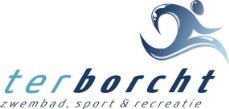 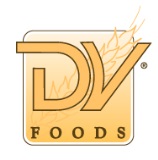 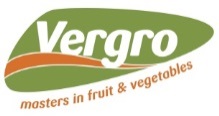 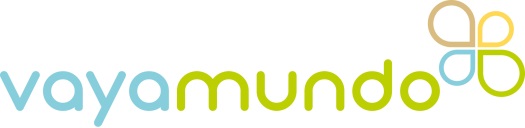 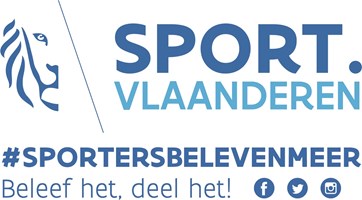 